От  ____________ г.                                                                                       №____На основании статьи 15 Федерального закона от 06 октября 2003 года № 131-ФЗ «Об общих принципах организации местного самоуправления в Российской Федерации», статьи 19 Федерального закона от 13 марта 2006 года № 38-ФЗ «О рекламе», письма Министерства строительства и жилищно-коммунального хозяйства Пермского края от _______ 2016 года № СЭД__________ «О согласовании Схемы рекламных конструкций Юрлинского муниципального района», Администрация Юрлинского муниципального района ПОСТАНОВЛЯЕТ:Утвердить прилагаемую Схему рекламных конструкций Юрлинского муниципального района.Постановление вступает  в силу после официального опубликования в информационном бюллетене «Вестник Юрлы» и подлежит размещению на официальном сайте Администрации Юрлинского муниципального района.Настоящее Постановление вступает в силу с момента его подписания Контроль за исполнение данного Постановления возложить на заместителя главы Администрации Юрлинского муниципального района А.А. Трушникова.Глава района-                                                                                                                               Глава Администрации района                                                        Т.М. Моисеева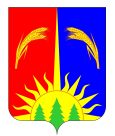 АДМИНИСТРАЦИЯ            ЮРЛИНСКОГО МУНИЦИПАЛЬНОГО РАЙОНАПОСТАНОВЛЕНИЕОб утверждении Схемы рекламных конструкций Юрлинского муниципального района.